Дошкільний навчальний заклад (ясла-садок) компенсуючого типудля дітей з вадами опорно-рухового апарату № 22 «Оленка»Конспект тематичного заняття:«Про гігієнічні навички»Проведено:Тоток О.М.,            виховательсічень, 2021Діти молодшого     дошкільного вікум. КропивницькийТема: Правила особистої гігієниМета: Поглиблювати знання дітей про значення гігієнічних навичок дітей. Виховувати охайність і акуратність; удосконалювати навички догляду за порожниною рота, руками, волоссям, нігтями.Хід заняття.Вихователь: Сьогодні ми, друзі, вирушимо в гру-подорож. Запрошую всіх взяти участь повеселитися, посміятися. І, звичайно, просимо всіх уважно подумати над тим, що побачите і почуєте. Отже, розпочинаємо. Наш автобус відправляється. Сідайте швидше, займайте місця всі ті, хто любить чистоту і порядок.Наша перша зупинка - станція "Нечистулька — Бруднулька". Тут живуть люди, які перестали дбати про чистоту і порядок. Вони не вмиваються, не чистять зуби, не стежать за чистотою у своїх кімнатах. Хлопчики і дівчата не поспішають вранці до умивальника. Нігті у них чорні, не обрізані. Діти не чистять своє взуття, не перуть одяг, не вміють користуватися носовою хустинкою. Ось хто там живе.Хлопчик Сашко.Побачивши в зоопарку жирафу, малий Сашко сказав:От добре, що я на неї не схожий!А чому?Еге, довелося б щодня мити таку довгу шию.Там живе і дівчинка Таня.Чого в чорнилі руки, Таню?Це в нас була чистописання.А на щоках чому чорнило?Бо я руками щоки мила.Там живе дівчина Ганнуля.Шапочка у глині, сажа на коліні,Пальчики зелені, плаття смажені.І смажений навіть ніс, на щоках сліди від сліз.Отака Ганнуся, дівчинка Бруднуля.Вранці вона встала, постіль не прибрала. І надула губки:Нащо чистить зуби?Умивалась нашвидку, бруд весь на рушнику.За обідом прямо влізла в суп руками,Надкусила пиріжок, і поклала в фартушок.Стала руки витирать, на скатерці пальців п'ять.Отака Ганнуля - дівчина Бруднуля.Після дощику в дворіЛюбо гратись дітворі.Всі такі гарненькі, всі такі чистенькіТільки не Ганнуся - дівчинка Бруднуля!Вся замурзала, брудна, неохайна дуже Подивіться, ось вона впала у калюжу.Діти, які живуть на станції, не розчісують і не підстригають волосся. Щоб волосся було здорове, густе, за ним треба доглядати, і, насамперед, кожного дня розчісувати. Під час розчісування волосся очищається від бруду і пилу. Раз на тиждень голову потрібно мити теплою водою з шампунем.(Заходить хлопчик Бруднуля):Простирадла повтікали,Ковдри з ними на поріг,І подушка, хоч без ніг.Я за свічку - свічка в пічку,Я за книжку - утекла,І під ліжко залягла.Хочу я напитись чаю Але що це? Сам не знаю!Самовар мій повний вщерть Утікає шкереберть!Вихователь: Що трапилось? Діти, чому від Бруднулі всі речі повтікали? Вам подобається жити серед таких людей? Якщо ні, давайте швидше від'їдемо. Але ви повинні запам'ятати такі правила, щоб не бути схожим на жителів цієї станції:Щоранку умиватися, чистити зуби, мити вуха та шию,Завжди мити руки перед їдою.Коротко стригти нігті.Тримати у порядку своє волосся.Щоденно одягати чисту, випрасувану білизну.Вихователь: Наша подорож продовжується. На шляху місто Ліниве. Подивіться, що тут відбувається з його мешканцями. (Інсценізація вірша «Отак у нас щодня»)Дзвенить за вікнами трамвай.У хаті - метушня.Сестра гукає: «Де пальто?»А де пальто - не зна ніхто.Отак у нас щодня.Шука портфеля старший брат.Сорочку — середущий брат.Штанці - молодший брат.А я згубила черевик.І олівець раптово зник Шукаю все підрядПальто знайшли ми у кутку.Портфель - в садочку у бузку.Ну, а штанці - нема. '	Коли дивлюся - ось вони, лежать під лавкою штани.На них Мурко дрімав. Дев'ята б'є. Ну так і є. Спізнилися на урок.Порозмовлявши віч-на-віч, на місце класти кожну річ.А ранком знов лунає крик.Де мій портфель?де черевик? І знов метушня.І тільки чути де та де. І хата обертам іде. Отак у нас щодня.Вихователь: Від'їжджаючи від цієї станції, ви повинні пам'ятати правило:- Кожній речі - своє місце!Вихователь: Наступна станція — Нехворійко. Тут можна побачити людей у білих халатах. Але дуже часто сюди потрапляють жителі інших станцій. Чому? А ви знаєте прислів'я?:"В здоровому тілі - здоровий дух";"Чистота - запорука здоров'я";"Чиста вода — для хвороби біда";"Здоров’я - всьому голова";"Шкіра - дзеркало здоров'я";"Як про здоров'я дбаєш, так і маєш".Вихователь: А тепер відгадайте загадки.Що дістає зубами потилицю? (Гребінець)Коли пінюсь - на бруд злюсь.Людям я допомагаю, з тіла мікроби виганяю. (Мило)Вихователь: Наш автобус їде далі. Увага! Увага! Ми в’їжджаємо в місто «Чистоти і порядку». Подивіться навколо, які чисті вулиці, а по тротуарах йдуть акуратні і веселі діти — Але що це? Лист: "Любі, діти! Я і мої друзі організовують товариство чистоти, членами цього товариства можуть бути тільки ті діти, у кого є мило, зубна щітка, зубна паста, гребінець, і які вміють користуватися цими речами.Мийдодир: - Перевіримо, хто приніс ці речі? - Для чого вони потрібні? (Відповіді дітей). Молодці! Мийдодир вас всіх приймає до товариства друзів чистоти. А тепер усі хором скажімо наш девіз: «Твоє здоров'я - у твоїх руках!».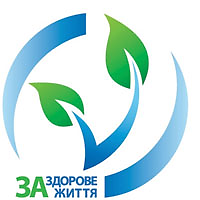 Тиждень знань безпеки життєдіяльності